Гидравлические прессы                   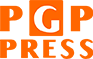 для утилизации отходов                  8 920 368 71 39 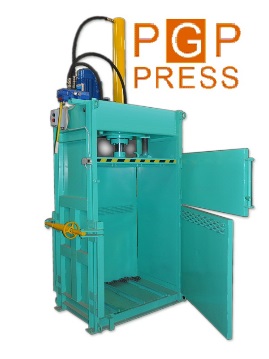 Инструкция по установке и пуско-наладке пресса ПГППеред эксплуатацией оборудования необходимо ознакомится с инструкцией по эксплуатации и техническим паспортом.  1.  Пресс устанавливается на ровную, твердую поверхность. Не допускается попадание осадков (дождь, снег) наэл.двигатель и масляный бак пресса. 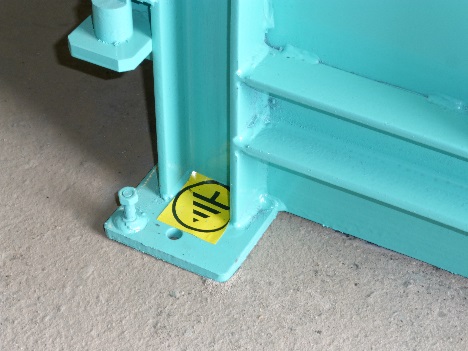   2.   На опоре в нижней части пресса имеются отверстия для анкерных болтов, а также точка подключения заземления.    3.   Для заправки пресса гидравлической жидкостью используется заливная горловина в масляном баке. В качестве гидравлической жидкости применяется масло И20-А(при эксплуатации без отрицательных температур ) или масло ВМГЗ (для эксплуатации при отрицательных температурахот -30 до +40).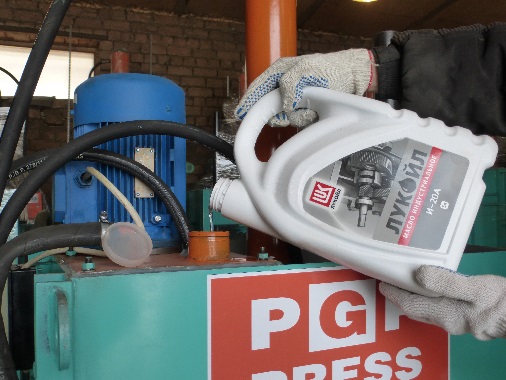 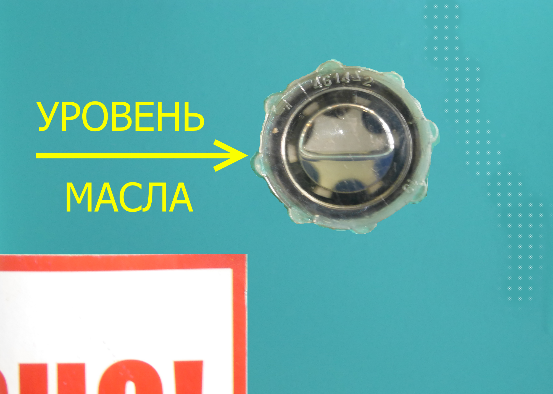    4.  Установить уровень гидравлической жидкости, при помощи глазка на боковой стенке масляного бака.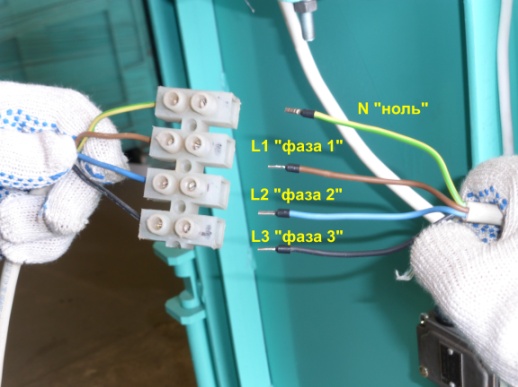      5. Подключение 3-х фазного электропитания производится с помощью электромонтажных клемноков.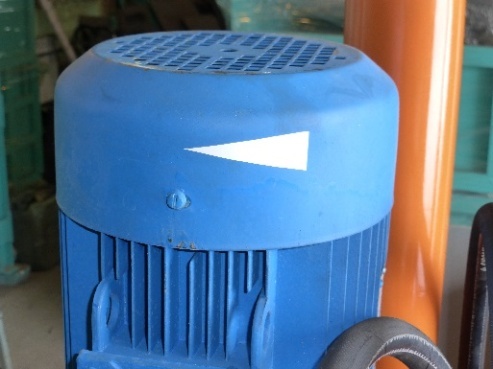     6. Правильность подключения 3-х фазного электропитания определяется кратковременным включением эл.двигателя(открыть верхнюю загрузочную дверь и кратковременно нажать на зеленую кнопку) и определением направления вращения ротора. Направление вращения должно совпадать со стрелкой.       7. Если направление вращения ротора не совподает со стрелкой, необходимо поменять местами провода двух фаз, в колодке подключения и повторно проверить направление вращения ротора.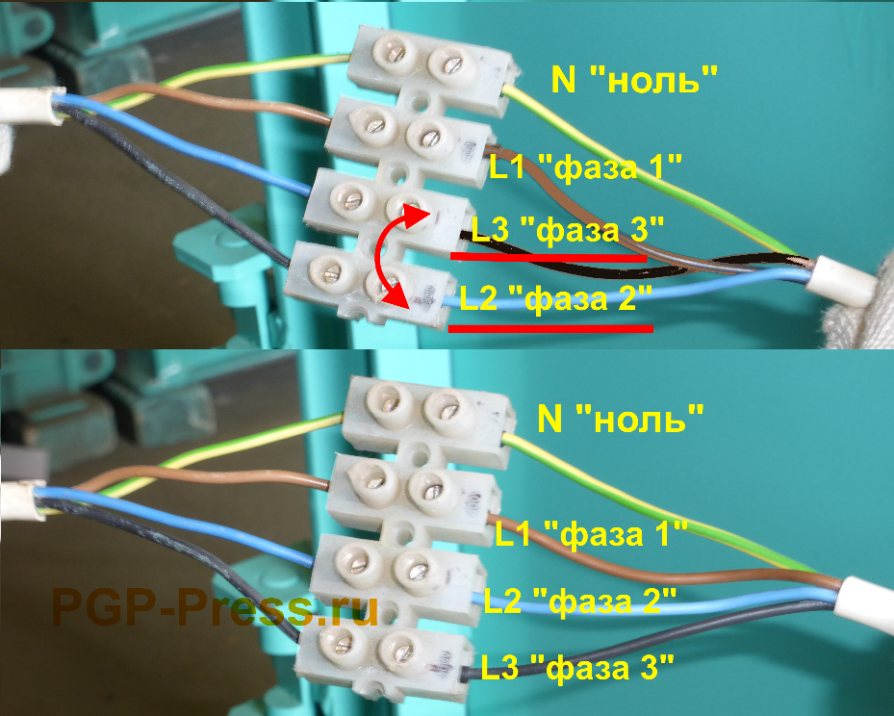     8.  Заключительным этапом подготовки пресса ПГП к эксплуатации является прокачка гидравлической системы. Для этого требуется сделать два-три полных цикла опускания и подъема прижимной плиты.Пресс ПГП Готов к работе!Телефон технической поддержки: +7 920 368 71 39  (Михаил)